Hand sewing – How toRunning Stitch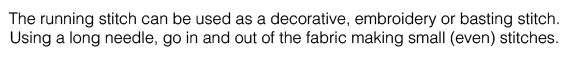 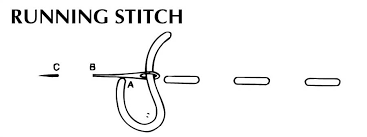 Back stitch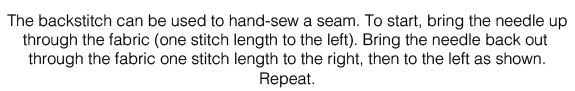 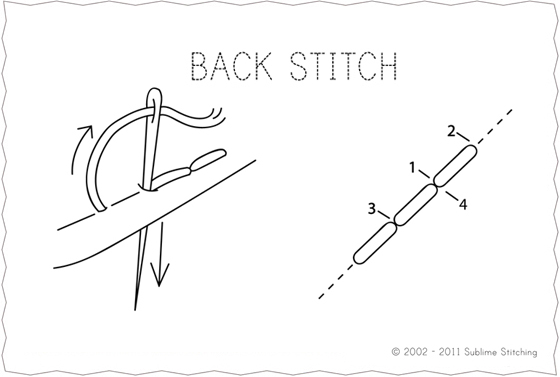 Sewing on a button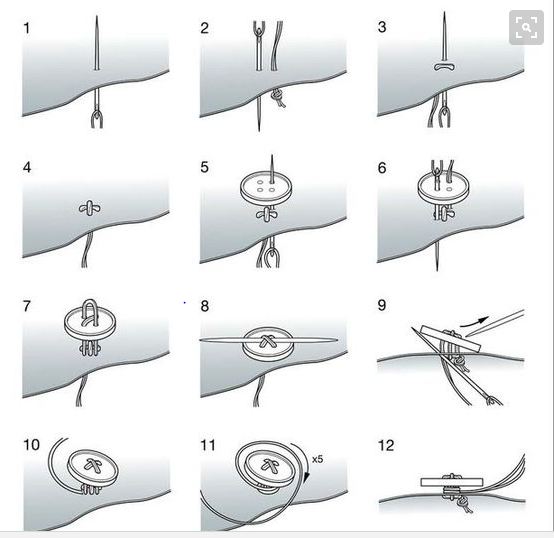 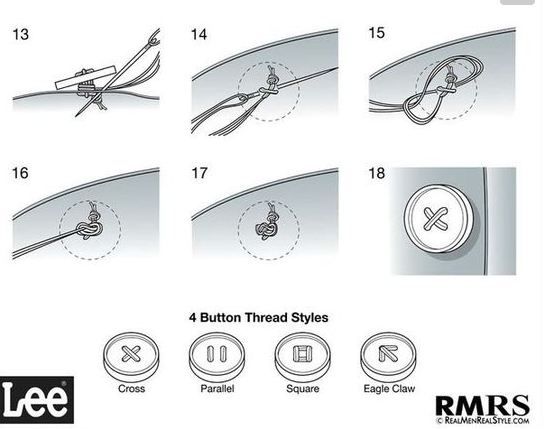 